Sorumlu yazarı  *  ile belirtiniz.Yazar(lar) aşağıdaki hususları kabul eder:Gönderimin ÖzgünlüğüGönderilen makale (metin, tablolar, şekiller, grafikler, resimler ve diğer ilgili içerikler) orijinaldir ve başka bir dergiye yayınlanmak üzere gönderilmemiş, Tamamen veya kısmen daha önce yayınlanmamış,Sözleşmenin GeçerliliğiMakalenin Nous Academy Journal’da yayınlanmak üzere kabul edilmemesi durumunda sözleşme sona erecek ve hem derginin hem de Yayıncının içerik üzerinde herhangi bir hakkı olmayacaktır. Ayrıca makalenin hakemlik süreci de dâhil olmak üzere tüm süreçlerinin gizliliği dergi tarafından korunacaktır.Üçüncü Şahıs Materyallerini KullanmakYazarlar, makalenin (metin, tablolar, şekiller, grafikler, resimler ve diğer ilgili içerik dâhil) başkalarının kişisel veya mülkiyet haklarını ihlal etmediğini garanti eder. Yazarlar, Telif hakkı ihlali nedeniyle üçüncü şahıslarca vuku bulacak hak talebi veya açılacak davalarda dergi editörlerinin hiçbir sorumluluğunun olmadığını, tüm sorumluluğun yazarlara ait olduğunu taahhüt eder.Telif Hakkı, Lisans ve HaklarYazarlar, bu formu imzalamakla, makalenin Nous Academy Journal tarafından yayınlanmak üzere kabul edilmesi halinde, üçüncü şahısların materyalin Creative Commons Atıf Gayri Ticari 4.0 Uluslararası Lisansı (CC BY-NC 4.0) kapsamında lisanslanacağını kabul ederler. Creative Common lisansı belirtilen çalışmanın üçüncü şahıslar tarafından ticari olmayan amaçlarla paylaşılmasına ve uyarlanmasına ilişkin uygun krediyi veren lisanslamayı ifade eder. CC BY-NC 4.0 lisansı hakkında daha fazla bilgi için lütfen https://creativecommons.org/licenses/by-nc/4.0/deed.tr adresine bakın. Yazarlar, telif hakkı da dâhil olmak üzere makalenin tüm patent ve diğer mülkiyet hakları yazarların kendilerindedir.YazarlıkYazar olarak listelenen her bireyin ilgili makaleye somut ve ifade edilir bir katkısının olması gerekmektedir. (1) Çalışmanın tasarımı, verilerin elde edilmesi, analizi veya yorumlanması (2) Dergiye gönderilecek kopyanın hazırlanması veya bu kopyanın içeriğini bilimsel olarak etkileyecek ve ileriye götürecek şekilde katkı sağlanması (3) Yayımlanacak kopyanın son onayı (4) Çalışmanın tüm bölümleri hakkında bilgi sahibi olma ve tüm bölümleri hakkında sorumluluğu alma.Lütfen ilgili alanlara “Evet” veya “Hayır” yazınız.Finansal destek var mı? Varsa, finansal destek kaynağını belirtiniz. (Cevaplanması zorunludur)                 …………………………………………………….Çıkar çatışması var mı? Varsa belirtiniz. (Cevaplanması zorunludur)                  …………………………………………………….Teşekkür açıklaması var mı? Varsa belirtiniz.                 …………………………………………………….Etik kurul onayı gereken bir çalışmaysa, onay alındı mı? Kurum izin bilgilerini yazınız. Ayrıca, Kurum bilgisiyle birlikte yöntem bölümüne eklendi mi? (Etik kurul onayı gerektiren bir çalışma değilse, boş bırakınız.)                   …………………………………………………….Bu Telif Hakkı Anlaşması Formu tüm yazarlar tarafından imzalanmalıdır/onaylanmalıdır. Form farklı kurumlarda bulunan yazarlar tarafından ayrı kopyalar halinde doldurularak sunulabilir. Ancak, tüm imzaların orijinal veya kanıtlanabilir şekilde onaylı olması gerekir.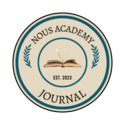 Nous Academy Journal e-ISSN:  3023-4417TELİF HAKKI SÖZLEŞMESİ VE YAZAR KABUL FORMU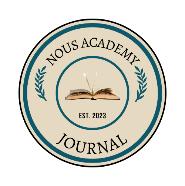 Makalenin BaşlığıMakalenin BaşlığıMakale Türü (Araştırma Makalesi, Derleme vb.)Makale Türü (Araştırma Makalesi, Derleme vb.)NoYazar İsim-SoyisimYazar İsim-SoyisimE-Mail / ORCIDİmzaTarih12345Yazar(lar) Ad SoyadÇalışma Konsepti / TasarımıVeri ToplamaVeri Analizi / YorumlamaYazı TaslağıTeknik Destek / Malzeme Desteğiİçeriğin Eleştirel İncelemesiLiteratür Taraması